         Resume       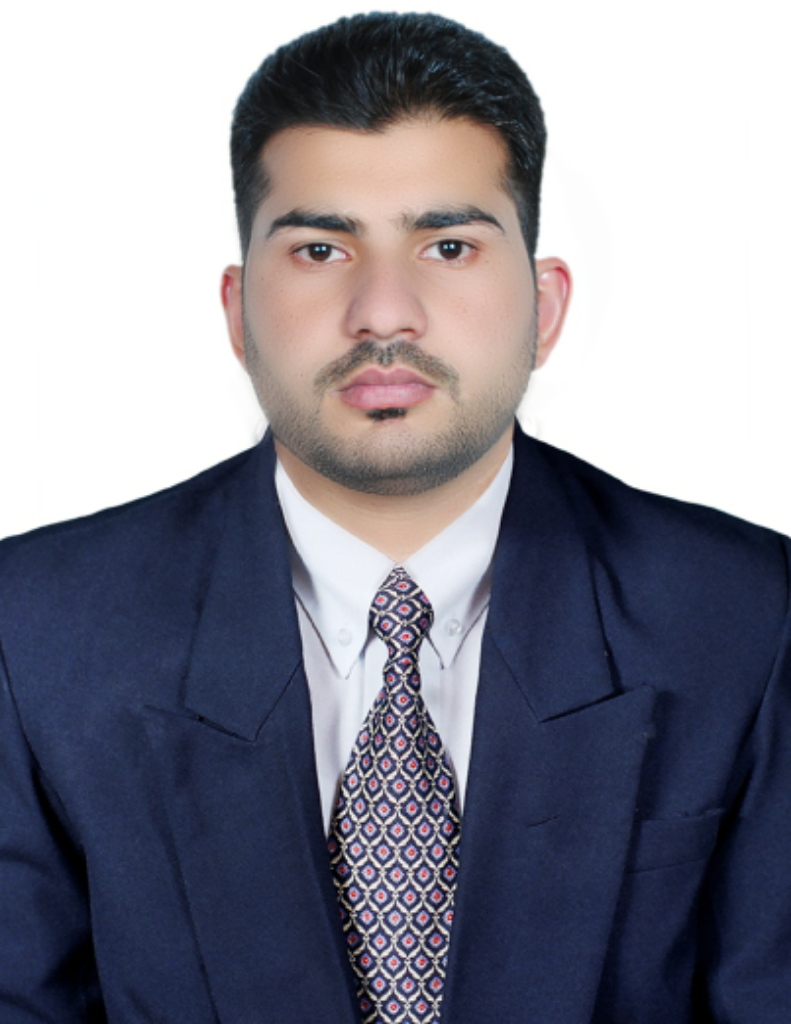 MuneebMuneeb.343033@2freemail.com 	 Career ObjectiveTo seek a challenging position in a dynamic environment and to progress further in the same field. To grow with the organization and prove to be an asset for its effective functioning and be a team player for the achievement of organizational goals and its success. EDUCATIONAL QUALIFICATION& TrainingBA from University of Sargodha (2013)HSSC from Cadet College Jajja College Rawalpindi  (2008)SSC From Cadet College Jajja    (2006)CIT (Computer Information technology) 6 monthsNSI Course From National Security Institute Abu Dhabi U.A.EPSBD From Private Security Business Department Abu Dhabi  (July 2014)TOTAL PROFESSIONAL EXPERIENCE           1)   Organization	        : Security Officer in Warid Telecom                                                  Franchise, Wah Cantt       Period                           : 1-10-2010 to 13-12-20132)    Organization                : Elite Security services LLC (UAE)                                                  CCTV Operator                   Period                           : From March 2014 to November 2015 Al Wahda Mall                                                                     control room.SOFTWARE PROFICIENCYMicrosoft Windows 1998 & 2015 Microsoft Word, Excel In pageAdobe PhotoshopMicrosoft Outlook & InternetHTMLC++CAREER HISTORY: Shopping mall; Responsible for being the main point of contact in the event of any : Emergency or Security incident that occur on site working as part of a Team via a day and night shift combination.DUTIES: Proactively ensuring the protection of Property and assets.: Creating a safe and comfortable working environment for employee and visitors.: Patrolling the shopping area for periods of time.: Responding to emergency situations as they arise.: Accurately reporting all incidents to managers.: Preventing and detecting offences on site.: Monitoring and operating CCTV cameras and other recording systems.: Provide escort duties for staff at night.: Escalating incidents when required to.PROFESSIONAL EXPERIENCE: Good observation skills.: Fully aware of arrest and restraint technique.: Aware of health and safety issue.: Dealing with people politely but in an authoritative manner.: Experience and monitoring and controlling security equipment.             REFERENCE will be furnished on request.